ΦΥΛΛΟ ΣΥΜΜΟΡΦΩΣΗΣ ΤΕΧΝΙΚΩΝ ΠΡΟΔΙΑΓΡΑΦΩΝ- ΤΕΧΝΙΚΩΝ ΧΑΡΑΚΤΗΡΙΣΤΙΚΩΝΣημείωση: Ο προσωρινός ανάδοχος - νόμιμος εκπρόσωπος - θα υποβάλλει συμπληρωμένο και ψηφιακά υπογεγραμμένο το παρακάτω φύλλο συμμόρφωσης, οι παράγραφοι του οποίου αντιστοιχούν στις αντίστοιχες τεχνικές προδιαγραφές της υπ' αριθμό 5031/2022 Μελέτης, με παραπομπές και τεχνικές επεξηγήσεις όπου απαιτείται, όπως αναλύονται στη ΤΕΧΝΙΚΗ ΕΚΘΕΣΗ (Άρθρα 1.3 & 1.4) και ΤΕΧΝΙΚΕΣ ΠΡΟΔΙΑΓΡΑΦΕΣ.Σε περίπτωση διαφωνίας θα πρέπει να προσδιορίζονται με σαφήνεια τα σημεία απόκλισης με πλήρη τεκμηρίωση και ανάλυση των προσφερόντων ισοδύναμων στοιχείων.Ο ΠΡΟΣΦΕΡΩΝ(Ηλεκτρονική Υπογραφή)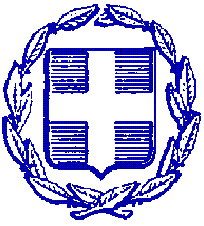 ΕΛΛΗΝΙΚΗ ΔΗΜΟΚΡΑΤΙΑΝΟΜΟΣ ΚΑΒΑΛΑΣΔΗΜΟΣ   ΝΕΣΤΟΥΤΕΧΝΙΚΗ  ΥΠΗΡΕΣΙΑΑΡ. ΜΕΛΕΤΗΣ :  5031/2022ΕΡΓΟ :Κατασκευή γηπέδου 5Χ5 και διαμόρφωση περιβάλλοντος χώρου στην Τ.Κ. ΧρυσοχωρίουΥΠΟΕΡΓΟ : Προμήθεια και τοποθέτηση αθλητικού εξοπλισμού και εξοπλισμού παιδικής χαράς Τ.Κ. ΧρυσοχωρίουΠροδιαγραφήΑΡΘΡΟ 1.3  &  1.4 ΑΠΑΙΤΗΣΕΙΣ ΑΣΦΑΛΕΙΑΣ, ΠΡΟΤΥΠΑ ΚΑΙ ΠΙΣΤΟΠΟΙΗΣΕΙΣΑπαίτησηΑπάντησηΠαραπομπή Τεκμηρίωσης(Κατά περίπτωση)Τα όργανα και οι κατασκευές :ΕΝ 16630:2015 και EN 1176 (εξοπλισμός και δάπεδα παιχνιδότοπων) όπως ισχύει σήμερα ή άλλου ισοδύναμουΤα ελαστικά πλακίδια ασφαλείας:ΕΝ 1176 όπως ισχύει σήμερα ή άλλου ισοδύναμουΕΝ 1177 (δάπεδα παιχνιδότοπων με απορροφητικότητα κρούσεων) όπως ισχύει σήμερα ή άλλου ισοδύναμουΕΝ 71.3 (Μεταφορά ορισμένων χημικών στοιχείων) όπως ισχύει σήμερα ή άλλου ισοδύναμουΗ προμηθεύτρια εταιρία:ISO 14001 (περιβαλλοντικής διαχείρισης) ή ισοδύναμοISO 9001 (σύστημα διαχείρισης ποιότητας) ή ισοδύναμοΟ υπεύθυνος που θα αναλάβει:ISO 9001 (σύστημα διαχείρισης ποιότητας) ή ισοδύναμοΟ κατασκευαστής/εισαγωγέας ή αντιπρόσωπος:EN 1176-7 (Καθοδήγηση για την εγκατάσταση, τον έλεγχο, τη συντήρηση και τη λειτουργία)ΠροδιαγραφήΠΑΡΑΡΤΗΜΑ ΙΙ, ΕΝΟΤΗΤΑ 2, ΑΠΑΙΤΗΣΕΙΣ ΥΛΙΚΩΝ- ΠΟΙΟΤΙΚΑ ΧΑΡΑΚΤΗΡΙΣΤΙΚΑΑπαίτησηΑπάντησηΠαραπομπή Τεκμηρίωσης (Κατά περίπτωση)Ξυλεία γενικής χρήσηςΥλοτομημένη σύμφωνα με DIN 1052 (Μέρος 1) κλάση Α1Καταλληλότητας DIN 4074 (Μέρος 1&2- Πριστή ξυλεία με μεγάλη αντοχή και φορτίσεις)Δοκοί (Σύνθετη επικολλητή ξυλεία)Τελική υγρασία ξύλου κατά DIN 52183:8-12%Τεμαχισμός και συρραφή ξυλείας κατά ΕΝ 385 DIN 68140-1Συγκόλληση με κόλες με χαρακτηριστικάΕΝ 301 (τύπος Ι&ΙΙ, κλάση 1,2 και 3)ΕΝ 391, ΕΝ 392 και DIN 68141Συγκόλληση σε πρέσα υψηλών συχνοτήτων (HFP)Έγχρωμες επιφάνειεςΟι έγχρωμες επιφάνειες είναι κατασκευασμένες από HPL ή πλακάζ θαλάσσης. Όλες οι εκτεθειμένες άκρες είναι στρογγυλεμένες, ώστε να μην υπάρχουν αιχμηρά άκρα.HPL (High Pressure Laminate)Το HPL (High Pressure Laminate) είναι υλικό ανθεκτικό στις πιο ακραίες κλιματολογικές συνθήκες. Το HPL συνοδεύεται από γραπτή εγγύηση του προμηθευτή καλής λειτουργίας διάρκειας 10 ετών για το χρώμα και την επιφάνεια του υλικού και 20 ετών για μηχανική αντοχή, επί ποινή αποκλεισμούΣυνδεσμολογίαΌλες οι βίδες στήριξης καλύπτονται από στρογγυλεμένα πλαστικά προστατευτικά, τα οποία παρέχουν ασφάλεια, ενώ συγχρόνως αποτελούν διακοσμητικά στοιχεία του εξοπλισμού.Μεταλλικά στοιχεία εξοπλισμού Τα μεταλλικά στοιχεία που χρησιμοποιούνται για την κατασκευή του εξοπλισμού (αλυσίδες, βίδες, σύνδεσμοι κλπ) πρέπει να είναι από χάλυβα γαλβανισμένο (με ψευδάργυρο). Οι διαστάσεις και διατομές των μεταλλικών στοιχείων πρέπει να είναι επαρκείς για να παραλάβουν τα φορτία για τα οποία έχουν μελετηθεί σύμφωνα με τις σχετικές νόρμες ώστε να αντέχουν στη διάβρωση και σε αντίξοες καιρικές συνθήκες.Πλαστικά στοιχεία εξοπλισμούΤα πλαστικά στοιχεία που απαιτούνται για την κατασκευή του εξοπλισμού πρέπει να έχουν μεγάλη αντοχή στην υπεριώδη ακτινοβολία και σε αντίξοες καιρικές συνθήκες. Για τα παραπάνω χρησιμοποιούνται υλικά που έχουν και την δυνατότητα ανακύκλωσης όπως το πολυαιθυλένιο (PE), πολυπροπυλένιο (PP), και πολυαμίδιο (PA) τα οποία και φέρουν σταθεροποιητές για την προστασία από τις υπεριώδη ακτινοβολίες του ήλιου.Χρώματα και υλικά βαφήςTα χρώματα με τα οποία προστατεύονται τα ξύλινα μέρη είναι κατάλληλα για εξωτερική χρήση και δεν περιέχουν μόλυβδο, χρώμιο, κάδμιο ή άλλα βαρέα μέταλλα. Tα χρώματα έχουν σαν βάση το νερό και είναι κατάλληλα και ασφαλή για τα παιδιά. ΑσφάλειαΤα παιχνίδια θα πρέπει να έχουν κατασκευαστεί σύμφωνα με τις Ευρωπαϊκές Προδιαγραφές του ‘’Equipment Safety Law EN 1176’’, να έχει ελεγχθεί και πιστοποιηθεί η καταλληλότητα και συμμόρφωση τους με τις προαναφερόμενες προδιαγραφές.ΠροδιαγραφήΠΑΡΑΡΤΗΜΑ ΙΙ, ΕΝΟΤΗΤΑ 2,ΤΕΧΝΙΚΕΣ ΠΕΡΙΓΡΑΦΕΣ ΤΟΥ ΥΠΟ ΠΡΟΜΗΘΕΙΑ ΕΞΟΠΛΙΣΜΟΥ ΠροδιαγραφήΠΑΡΑΡΤΗΜΑ ΙΙ, ΕΝΟΤΗΤΑ 2,ΤΕΧΝΙΚΕΣ ΠΕΡΙΓΡΑΦΕΣ ΤΟΥ ΥΠΟ ΠΡΟΜΗΘΕΙΑ ΕΞΟΠΛΙΣΜΟΥ ΑπαίτησηΑπάντησηΠαραπομπή Τεκμηρίωσης(τεχνικά)Εναρμόνιση των Τεχνικών προδιαγραφών εξοπλισμού παιδικής χαράς της μελέτης (Γενικές διαστάσεις, Γενικά χαρακτηριστικά, ∆ιαστάσεις χώρου ασφαλείας) Εναρμόνιση των Τεχνικών προδιαγραφών εξοπλισμού παιδικής χαράς της μελέτης (Γενικές διαστάσεις, Γενικά χαρακτηριστικά, ∆ιαστάσεις χώρου ασφαλείας) Εναρμόνιση των Τεχνικών προδιαγραφών εξοπλισμού παιδικής χαράς της μελέτης (Γενικές διαστάσεις, Γενικά χαρακτηριστικά, ∆ιαστάσεις χώρου ασφαλείας) Εναρμόνιση των Τεχνικών προδιαγραφών εξοπλισμού παιδικής χαράς της μελέτης (Γενικές διαστάσεις, Γενικά χαρακτηριστικά, ∆ιαστάσεις χώρου ασφαλείας) Εναρμόνιση των Τεχνικών προδιαγραφών εξοπλισμού παιδικής χαράς της μελέτης (Γενικές διαστάσεις, Γενικά χαρακτηριστικά, ∆ιαστάσεις χώρου ασφαλείας) 1(Α1) Εστία ποδοσφαίρου μεταλλική διαστάσεων 3,00x2,00x1,00 μ.2(Α2) Δίχτυ πλαγιοκάλυψης γηπέδου3(Α3)Συνθετικός χλοοτάπητας για γήπεδο ποδοσφαίρου,4(Α4) Μπασκέτα ολυμπιακού τύπου (με προστατευτικό στρώμα κορμού)5(Α5)Χυτό ελαστικό δάπεδο γηπέδου μπάσκετ (μετά της απαιτούμενης γραμμογράφησης)6(Α6) Όργανο έκτασης ποδιών (πρέσα ποδιών) 7(Α7) Όργανο βάδισης αέρος8(Α8) Πάγκος κοιλιακών9(Α9)Παράλληλες μπάρες10(Α10) Όργανο ελλειπτικής κίνησης ποδιών11(Α11) Κούνια 3θέσια μεικτή αλουμινίου[2θέσια παίδων&1θέσια νηπίων12(Α12) Κούνια διθέσια αλουμινίου παίδων 13(Α13)Τραμπάλα ελατηρίου14(Α14)Ζωάκι ελατηρίου ''λαγός'' ή παρόμοιο15(Α15) Ζωάκι ελατηρίου ''παπάκι'' ή παρόμοιο16(Α16) Μεταλλική τραμπάλα17(Α17) Σύνθετο αλουμινίου 18(18)Σύνθετο επενδεδυμένου αλουμινίου κατάλληλο και για ΑμεΑ19(Α19) Περιστρεφόμενος μύλος20(Α20)  Περίφραξη ξύλινη 21(Α21) Πόρτα ξύλινης περίφραξης22(Α22)Καθιστικό με μεταλλικό σκελετό και επενδεδυμένες δοκίδες με ειδικό ελαστικό(Α23)  Κάδος απορριμμάτων με επένδυση ξύλου(A24) Πινακίδα παιδικής χαράς (Α25) Πιστοποίηση παιδικής χαράς(Α26) Ελαστικά πλακίδια ασφαλείας με EPDM για ύψος πτώσης τουλάχιστον  1400 μμ/μ2